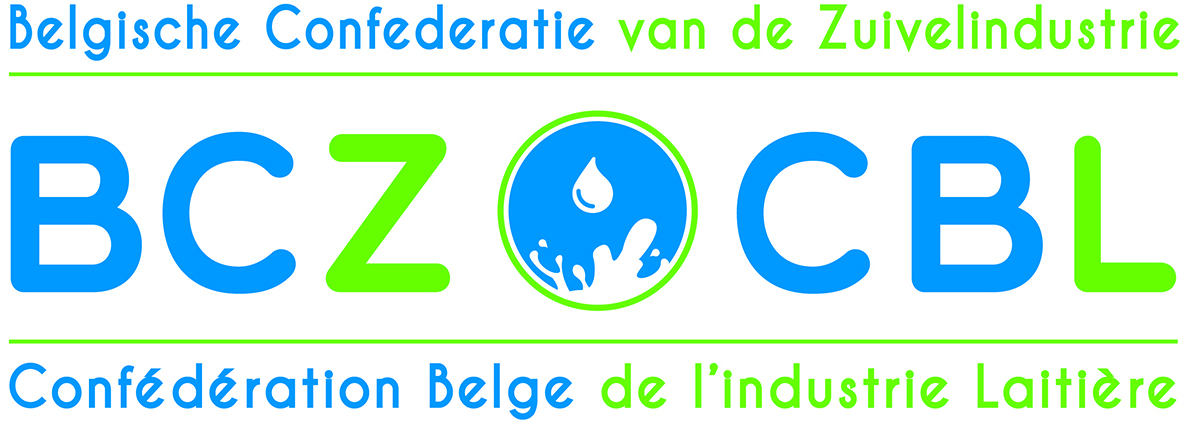 JAARVERGADERING 14 JUNI 2024De Belgische zuivelindustrie: actualiteitEmbargo vrijdag 14 juni 2024  -  12u30 (na jaarvergadering)	Toespraak door Catherine Pycke, Voorzitter BCZ – CBLBeste genodigden,Collega’s,Dames en heren,Ik wens jullie allemaal van harte welkom op onze jaarvergadering. Het doet me heel veel plezier jullie vandaag zo talrijk te mogen verwelkomen, en dit voor de eerste keer in Salons Waerboom. Amper 5 dagen na de verkiezingen wil ik graag het afgelopen jaar, in perspectief plaatsen.  Vorig jaar, slechts een week na onze jaarvergadering kondigde Minister Van Peteghem aan het btw-tarief op brood, melk en eieren naar 0% te willen verlagen. Dit was een uitbreiding van zijn bestaande plan voor een nultarief op groenten en fruit. Voor andere voedingsmiddelen zouden de BTW-tarieven van 6 en 12% gelijkgetrokken worden naar 9%.Dat de regering het finaal niet eens raakte over deze BTW-aanpassingen, noch over de hele fiscale hervorming, hoef ik u niet meer te vertellen, maar de bijsturing van het initiatief gaf in ieder geval wel een mooie erkenning van melk als basisproduct, en toonde aan dat tenminste een aantal politieke strekkingen oor hadden voor onze argumentatie. Dit stemde ons alvast hoopvol. Het al woelig verloop van het stikstofdossier kende haar absolute hoogtepunt in de zomer en het najaar 2023. Desondanks dat de Raad van State zich opnieuw vernietigend uitliet over het laatste voorstel van decreet, werd het alsnog begin 2024 gestemd. De door de Raad van State blootgelegde pijnpunten van het decreet geven aan hoe aanvechtbaar het decreet is, zowel vanuit de hoek van de landbouworganisaties als milieuverenigingen. Het resultaat is dat de melkveehouders hierdoor in de komende jaren in de juridische onzekerheid over het beoordelingskader blijven.Begin 2024 ontsproten in verschillende Europese landen boerenprotesten. Ook in België klonk het protest luid en duidelijk. Landbouwers hekelden de onoverzichtelijke berg aan regelgeving en administratieve last, en het gebrek aan rechtszekerheid. Samen met andere sectorfederaties uit de agrovoedingssector onderschreef BCZ de noodkreet van de landbouwers. Hun oproep is immers de oproep van een hele agrovoedingsketen, van riek tot vork. Elke dag opnieuw zorgt onze volledige agrovoedingsketen voor lokale producten die voldoen aan de hoogste kwaliteits- en veiligheidsnormen. Hoewel de boerenprotesten aanleiding gaven tot dialogen op de uiteenlopende beleidsniveaus, blijft een holistisch en lange termijn beleid voor de hele agrovoedingssector vooralsnog achterwege. Nochtans dienen grote uitdagingen voor de agrovoedingssector zich aan.  De wereldbevolking overschreed ondertussen de kaap van 8 miljard mensen, en zal de komende decennia nog verder oplopen. De agrovoedingsindustrie staat voor de uitdaging om deze groeiende wereldbevolking te voeden, en tegelijk de impact op het milieu en klimaat verder te verkleinen. Eind vorig jaar publiceerde FAO (Food and agriculture organisation of the United nations) een ‘global roadmap’ om de doelstelling ‘geen honger’ te bereiken zonder de drempelwaarde van 1.5°C opwarming te overschrijden. In deze ‘roadmap’ worden efficiëntieverbeteringen, en het in balans brengen van de productie op wereldniveau als belangrijke principes naar voor geschoven. Hierbij wordt expliciet verduidelijkt dat het gaat om het verplaatsen van productie naar regio’s die het meest efficiënt zijn. Dit biedt opportuniteiten voor onze zuivelsector. Het klimaat voor melkveehouderij en bij uitbreiding de zuivelverwerking is in België nu eenmaal zeer gunstig: door jarenlange kennisopbouw zijn we zeer efficiënt, de weersomstandigheden zijn vooralsnog gunstig voor koeien en voeder en we zetten al jarenlang in op een duurzamere productie. Daarnaast moet internationale handel het efficiënt gebruik van hulpbronnen ondersteunen, en kan zo fungeren als een strategie van veerkracht, aldus de roadmap. Nutriëntrijke voedingsmiddelen zoals zuivel hebben een nog des te belangrijkere rol te spelen in de uitdaging om de wereldbevolking te voeden binnen de planetaire grenzen. Een voedingspatroon kan immers pas duurzaam zijn als het ook gezond is, en dus voldoet in de nutritionele behoeften van de bevolking. Melk en zuivelproducten bieden hier heel wat troeven door de hoogwaardige eiwitten en het pallet aan voedingsstoffen dat ze aanbrengen. Daarenboven bevestigde een recente studie dat heel wat gezondheidseffecten van melk en zuivelproducten verder gaan dan hun nutritionele samenstelling. Voedingsmiddelen beschouwen als een simpele optelsom van individuele nutriënten gaat bijgevolg voorbij aan het complexe samenspel van componenten in een voedingsmiddel, dat mee het gezondheidseffect bepaalt. In deze optiek is het dan ook onbegrijpelijk dat een systeem als Nutriscore niet beter inzet om de nutritionele en gezondheidseffecten van zuivel in rekening te brengen. Door de herziening van het algoritme zal volle melk een score ‘C’ toebedeeld krijgen. Nochtans wordt melk in de Food Based Dietary Guidelines van de Hoge gezondheidsraad als ‘te verkiezen voedingsmiddel’ opgenomen in een hoeveelheid van 250-500 ml per dag. Voor consumenten is dit onbegrijpbaar, voor ons is dit onaanvaardbaar. Voor BCZ verliest het systeem daarmee haar draagkracht en geloofwaardigheid. Wij pleiten ervoor om voedingsmiddelen niet te beoordelen louter op basis van een selectie van nutriënten, maar om met een holistische kijk het totale gezondheidseffect in rekening te nemen.Tegelijkertijd zijn de zuivelverwerkers zich ook bewust van de uitdagingen die voor ons liggen inzake klimaat en verdere verduurzaming. Ook het afgelopen jaar zetten we hier resoluut verder op in. Enerzijds wordt gewerkt aan een verduurzaming van de productie in de verwerkingssites. Zo daalde het waterverbruik van stads- en grondwater  de voorbije 10 jaar met 22% per liter melk. Met een toenemend risico op waterschaarste en droogte, ook al lijkt dit momenteel nog veraf, is watergebruik en waterhergebruik een belangrijk thema voor de zuivelindustrie. De zuivelindustrie heeft unieke opportuniteiten om het water dat gegenereerd wordt bij de productie van melkpoeder of uit de wei van de kaasproductie te hergebruiken. In samenwerking met de UGent onderbouwde BCZ dat dit water -mits de nodige beheersmaatregelen- als drinkbaar water hergebruikt kan worden. Deze versoepeling werd ondertussen in de autocontrolegids zuivel geïmplementeerd, waardoor deze nu door alle zuivelbedrijven toegepast kan worden. Daarenboven investeerden reeds veel bedrijven in specifieke installaties om het waterhergebruik te bevorderen en komt ondertussen reeds 36% van het gebruikte water uit alternatieve bronnen.  Ook de komende jaren staan ons nog heel wat duurzaamheidsuitdagingen te wachten, zoals bijvoorbeeld een nieuwe Europese wetgeving omtrent verpakkingen en verpakkingsafval. Deze wetgeving stelt ambitieuze en vergaande doelen voorop rond recyclage en hergebruik van verpakkingsmaterialen, wat de zuivelbedrijven voor grote uitdagingen stelt. Dit geldt des te meer vanwege de onzekerheid of de gestelde eisen verenigbaar zijn met de voedselveiligheidseisen en de functionaliteit die momenteel van verpakkingen verwacht wordt.Bovendien legt Europa een jaarlijkse rapporteringsverplichting op over de duurzaamheidsinspanningen van bedrijven. Grotere bedrijven zullen reeds in 2025 moeten rapporteren, maar ook kleinere bedrijven zullen de impact van deze wetgeving ondervinden via de bevragingen van hun klanten en retailers die de nodige gegevens zullen verzamelen. BCZ zal waar mogelijk een sectorale aanpak voorop stellen om haar leden maximaal te ondersteunen in deze nieuwe verplichtingen.  Maar zuivelbedrijven focussen zich niet enkel op de verduurzaming in hun verwerkingssites. Onze brancheorganisatie MilkBE zet actief in op de verduurzaming doorheen de hele zuivelketen. Het recent aan de regionale landbouwministers overhandigde duurzaamheidscharter formaliseert de inzet van zuivelverwerkende bedrijven  om de melkveehouders verder te ondersteunen in hun duurzaamheidsverhaal. Dit kan o.a. via duurzaamheidsprogramma’s, het toekennen van duurzaamheidspremies, of het financieel ondersteunen van bepaalde maatregelen. Ook zullen de zuivelverwerkers inzetten op een actieve verdere uitrol van individuele klimaatscans voor hun melkveehouders. Kortom: zuivelverwerkers kiezen resoluut het pad voor verdere verduurzaming. Dit is immers essentieel om de sector toekomstbestendig te maken. Samengevat: de zuivelindustrie, en bij uitbreiding de zuivelsector, heeft dus heel wat troeven in handen om mee te bouwen aan een positieve toekomst voor ons land. We garanderen lokale voedselvoorziening met veilige, kwaliteitsvolle, gezonde producten, creëren werkgelegenheid en dragen bij tot de economische motor van ons land. Laat het duidelijk zijn: zuivelverwerkers geloven en investeren in de toekomst, en pakken volop de uitdagingen op hun pad aan. Onze oproep aan de verkozen politici is dan ook luid en duidelijk: creëer een concreet, realistisch en uitvoerbaar kader om het potentieel van onze sector ten volle te benutten. Een coherent en ambitieus lange termijn beleid dat de nodige hefbomen voorziet om een sterke, toekomstgerichte lokale zuivelindustrie alle kansen te geven is onontbeerlijk. BCZ staat alvast klaar om samen te werken met partners in de keten en de overheid om dit te realiseren.Om mijn welkomstwoord af te sluiten, licht ik u nog graag het verdere programma van vandaag toe: -zo meteen zal Lien Callewaert, onze directeur, het economisch jaarverslag presenteren-vervolgens geven we graag het woord aan onze gastsprekers Tom Penninckx en Donatien Hanssens van NielsenIQ die ons inzichten in de consumptietrends van zuivel zullen brengen Ik dank u voor uw aandacht en ik wens u een inspirerende jaarvergadering en netwerkreceptie toe!